Principal Investigator:	Date Approved:This SOP applies to spills involving biohazardous materials.Biohazardous material spills inside or outside of containment, such as a Biosafety cabinet, increase the risk of exposure to hazardous materials. It is important to effectively clean and disinfect the contaminated area to reduce the risk of exposure.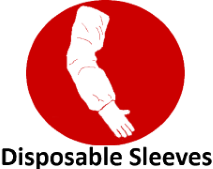 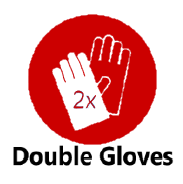 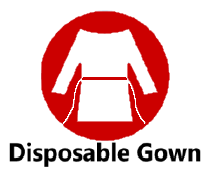 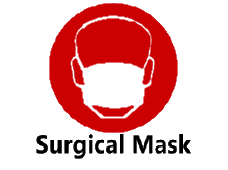 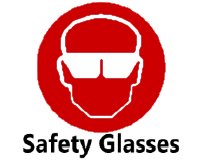 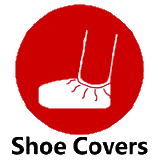 If the spill is outside of a BSC, notify others to evacuate room for 30 minutes while aerosols settle and room air exchanges, and post “Do Not Enter” signage to restrict accessDon new PPE to proceed with clean upPlace absorbent materials on and around spillPour disinfectant on paper towels, pouring from the outside in, and wait required contact time (20 minutes for bleach solution)Check area around spill and spray disinfectant on any visible contaminationIf sharps are present (e.g., broken glass/sharps) pick up with tongs/forceps or broom and dustpan and dispose as biohazardous sharpsIf sharps are not present dispose of absorbent materials as biohazardous wasteSpray spill area with disinfectant and allow to air dryWipe up disinfectant residue with water and dispose of absorbent materials as biohazardous wasteRemove PPE and wash hands with soap and waterReport all exposures resulting from spills to the supervisor and EHS.Only proceed with biohazardous spill cleanup if you feel comfortable: request assistance from EHS if necessary (801-581-6590)Always use physical tools for handling sharps involved in a spillAdditional PPE may be needed based on the type/extent of the spill and the agent(s) involvedIf bleach is used, a freshly prepared dilution (typically 1:10 with cold water) must be preparedSpill kits are available from EHS for purchase (https://oehs.utah.edu/resource-center/forms/spillkitorderform)DisinfectantAppropriate to the agent(s) (see Decontamination/Disinfection SOP)Absorbent MaterialsSufficient to completely cover spilled liquid and can be disposed (e.g., paper towels)Tool for Handling SharpsPhysical tools that allow safe handling of sharp materials preventing cuts and exposures (e.g., tongs, forceps, broom/dustpan)Biohazard Waste Container and BagNon-porous, leak-resistant, “biohazard”-labeled container lined with a red biohazard waste bagBiohazard Sharps ContainerA “biohazard”-labeled disposal box for needles, syringes and sharp objectsWarning SignTo notify others that a spill occurred in the area and “Do Not Enter”